Veuillez cliquer sur l’onglet à gauche : Formations disponibles.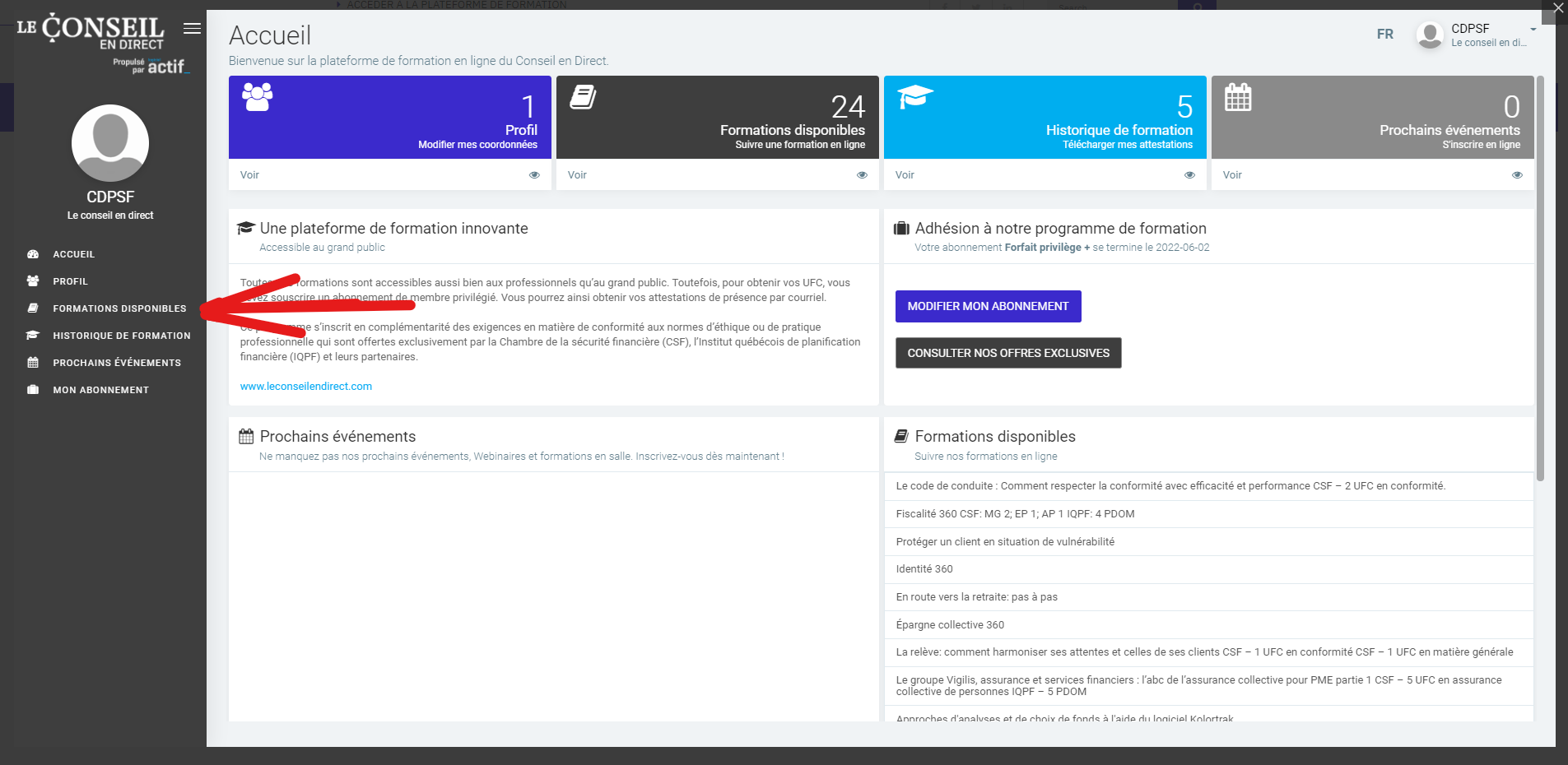 Veuillez sélectionner une formation qui vous intéresse en cliquant sur : Suivre cette formation. 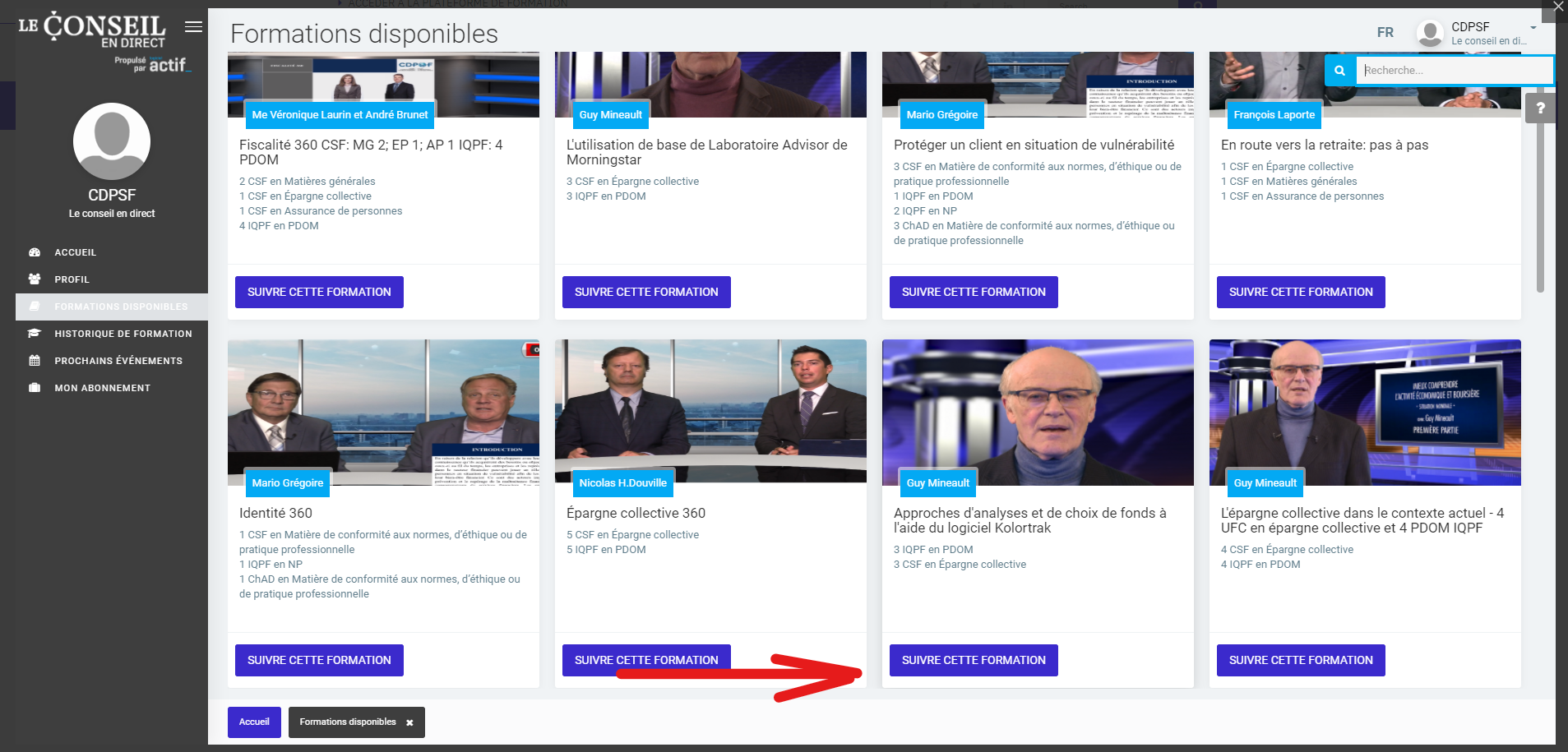 Veuillez lire les instructions concernant la formation et cliquer en bas sur : J’ai pris connaissance de la validation de ma présence.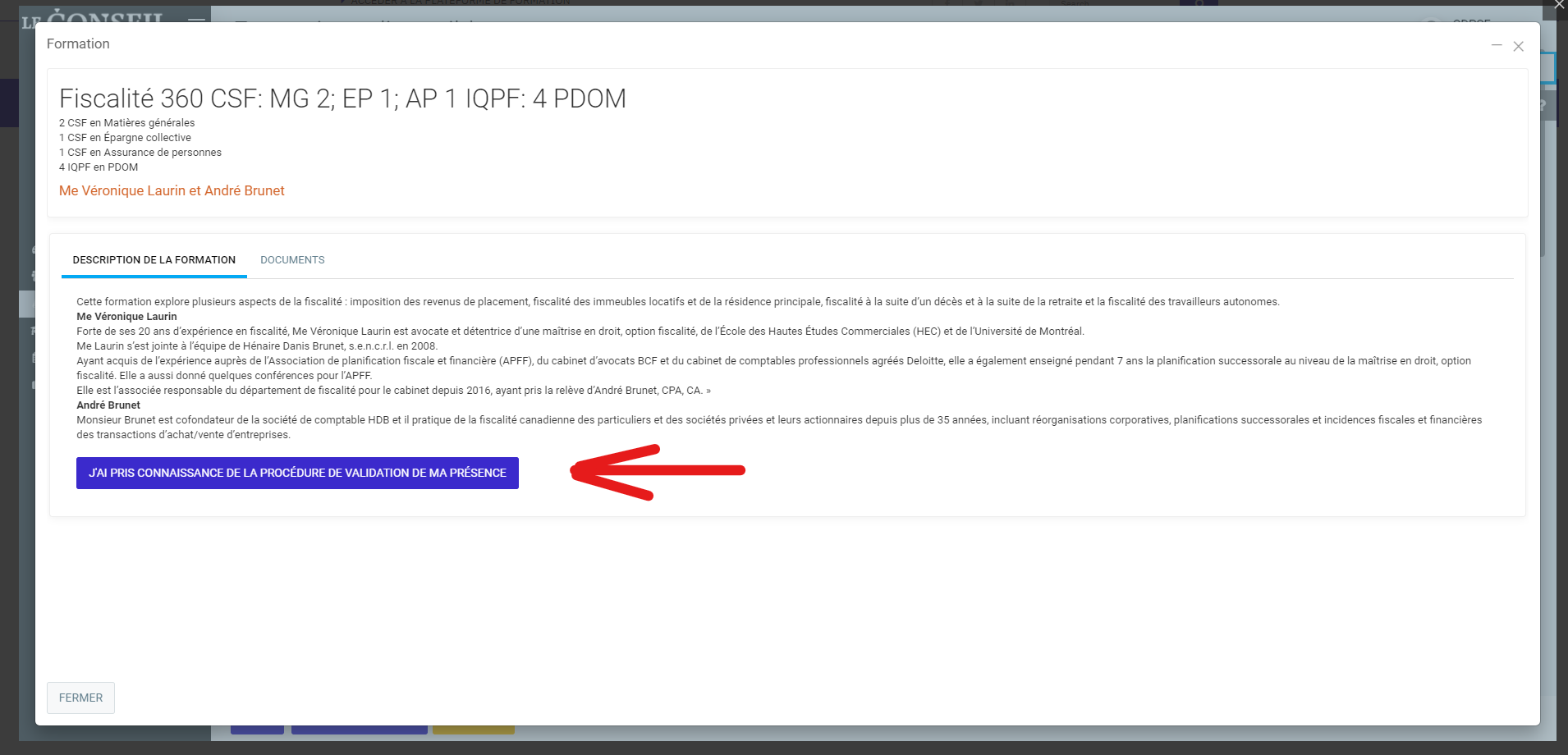 Vous serez alors redirigé vers la formation et vous devez descendre votre curseur vers le bas où vous apercevrez la vidéo. Veuillez alors cliquer sur le bouton « play » et écouter la formation attentivement.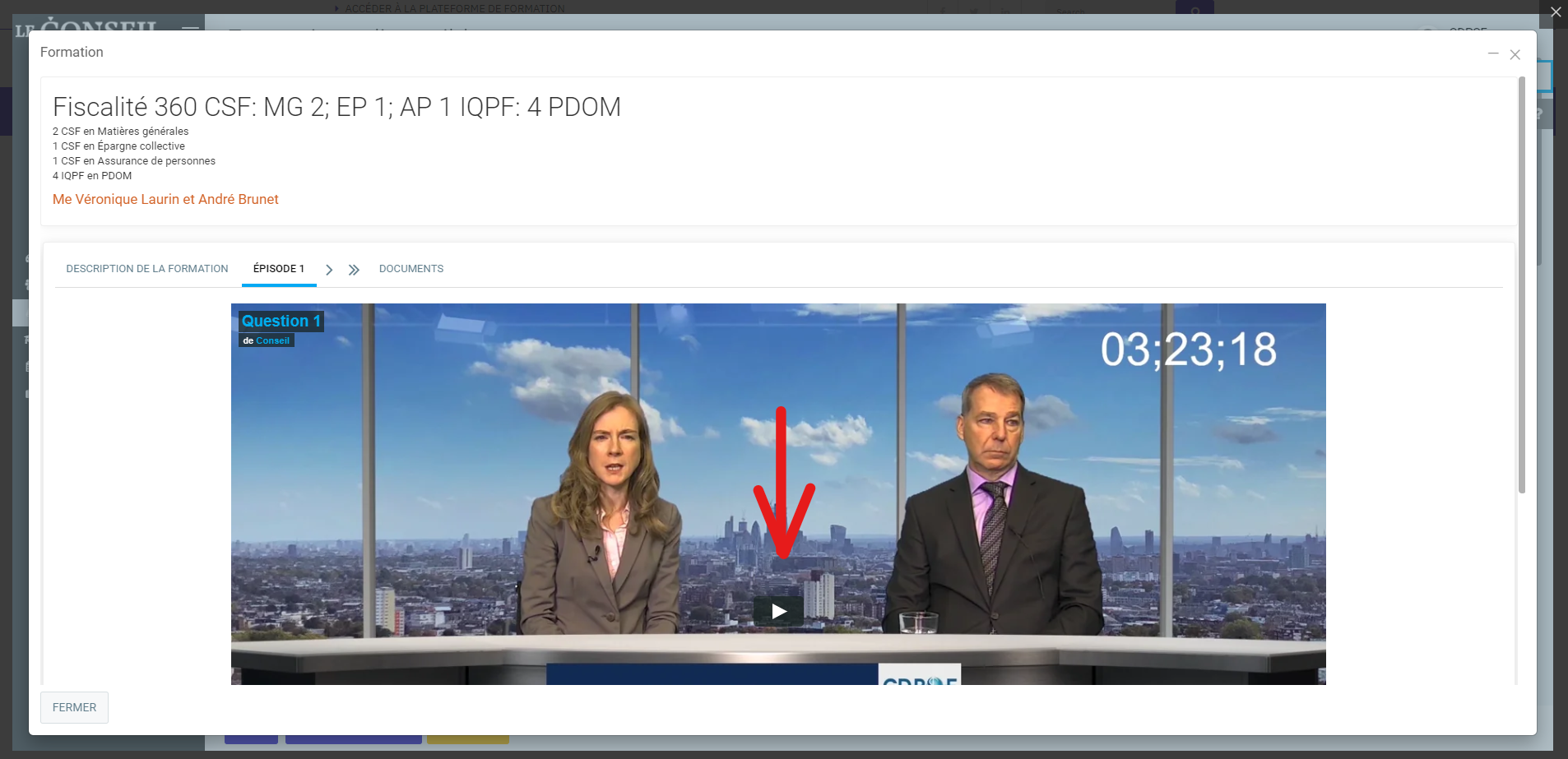 Lorsque la capsule de formation sera finie, vous devez vous-même cliquer sur le questionnaire 1 pour répondre à la question Vrai ou Faux. Pour ce faire, veuillez quitter le mode plein écran de la vidéo et remonter vers le haut avec votre curseur où vous apercevrez « questionnaire 1 » en cliquant sur la petite flèche. Veuillez noter que vous ne serez PAS redirigé automatiquement vers le questionnaire.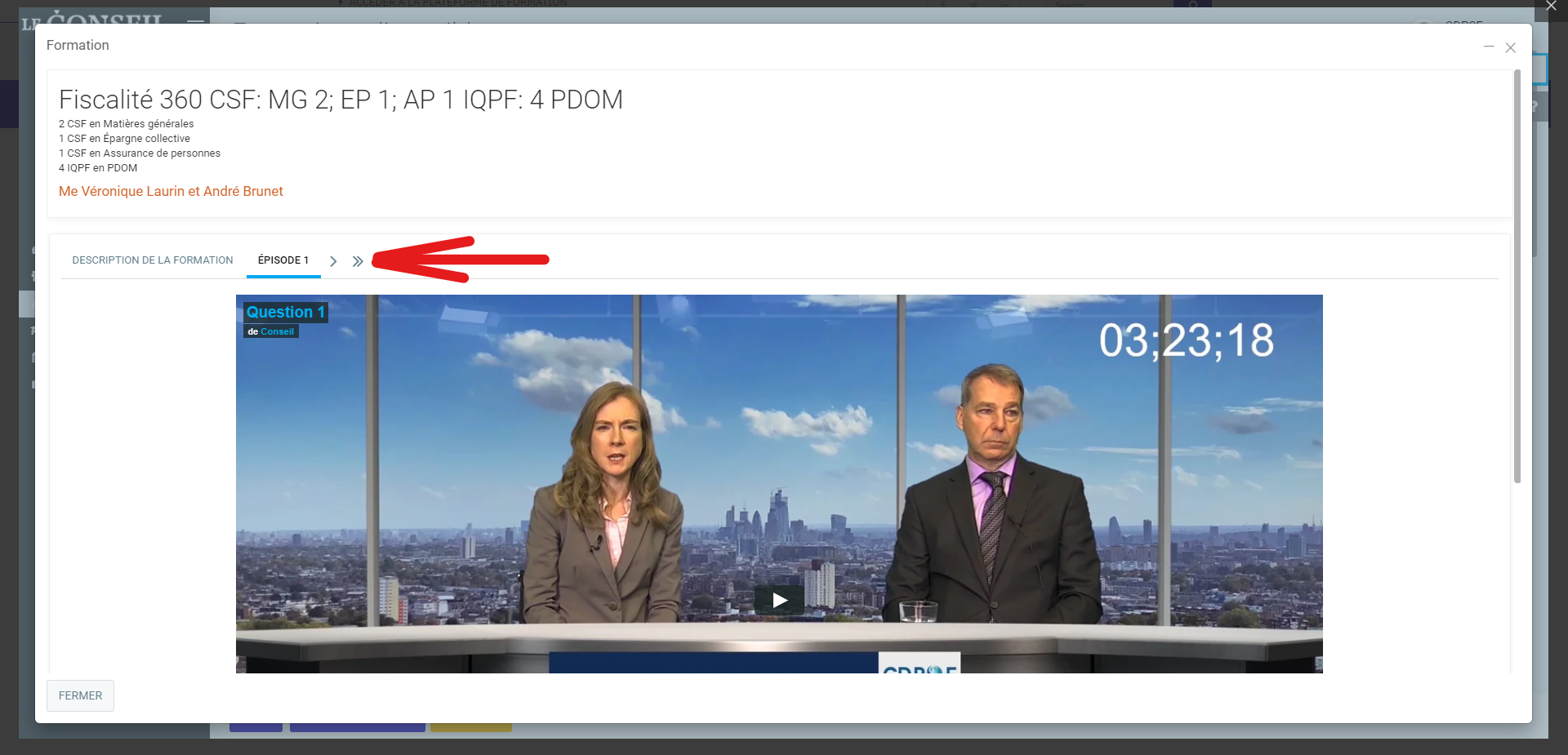 Veuillez répondre à la question Vrai ou Faux et cliquer sur : Soumettre les réponses.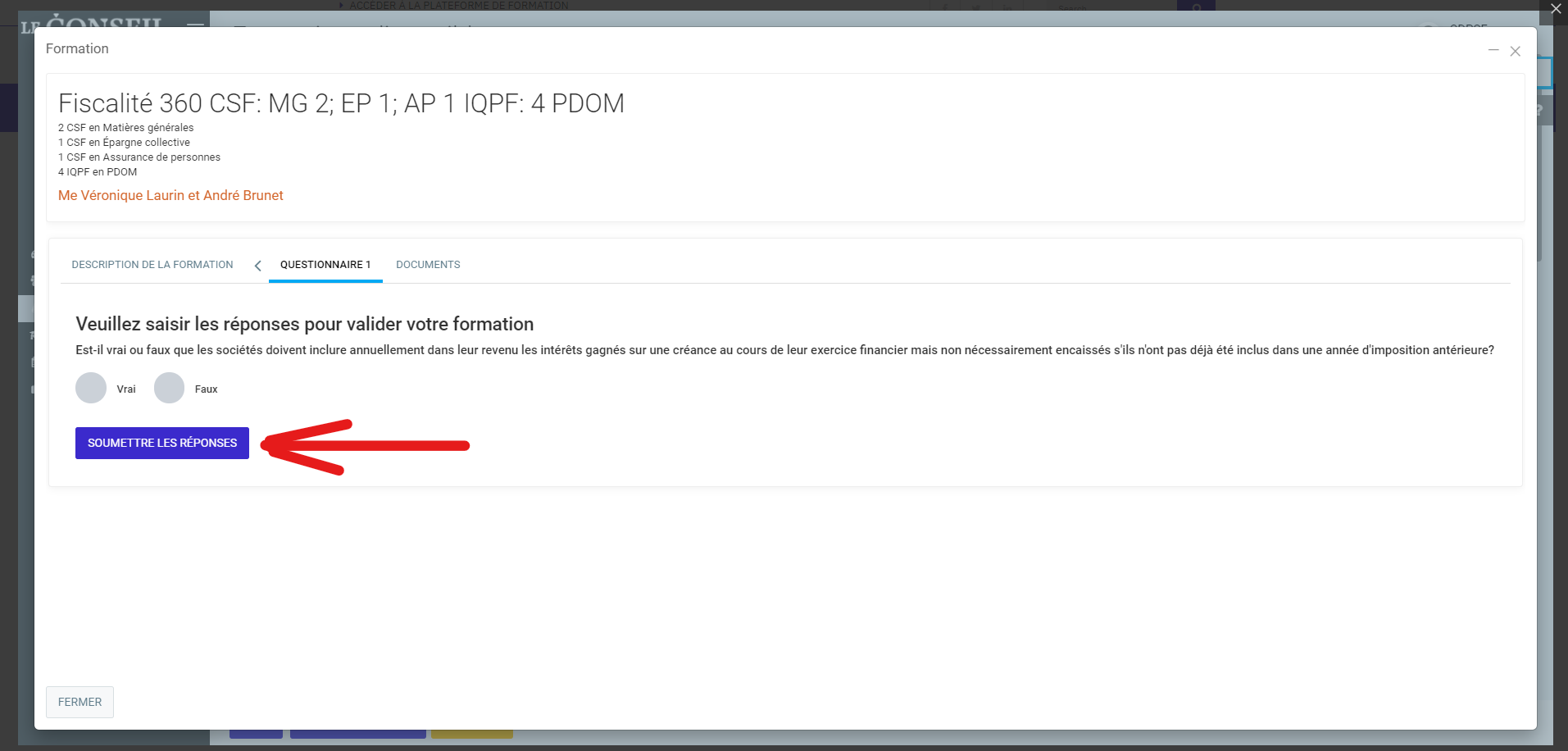 À la suite de la soumission de vos réponses, la capsule suivante se débloquera et vous allez pouvoir y accéder en remontant avec votre curseur vers le haut où vous verrez Épisode 2 en cliquant sur la petite flèche. Veuillez cliquer sur l’épisode suivant et compléter votre questionnaire lorsque la capsule sera finie.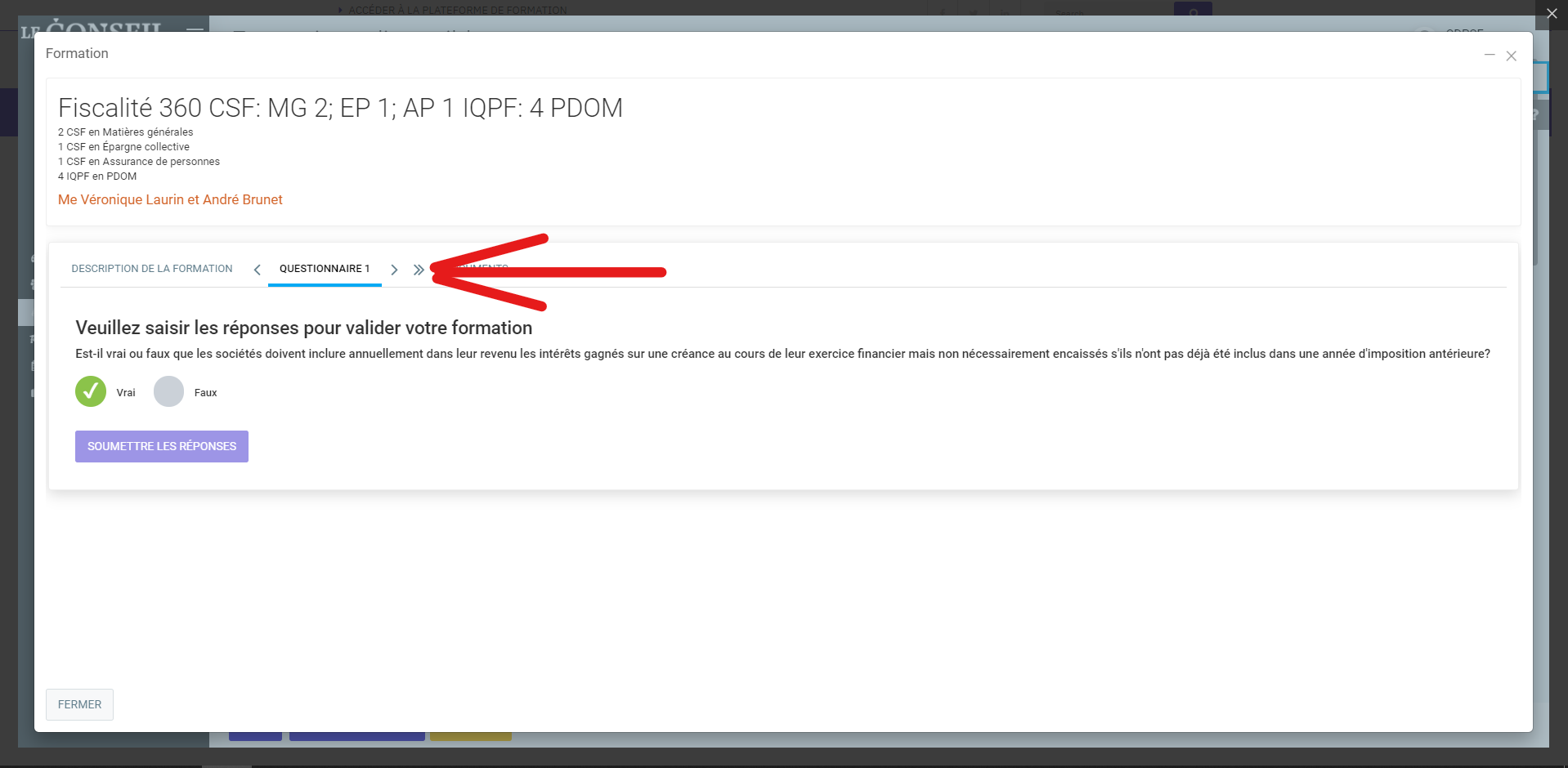 À la fin de chaque épisode, le système vous acheminera un courriel vous avisant de l’étape que vous avez complétée. 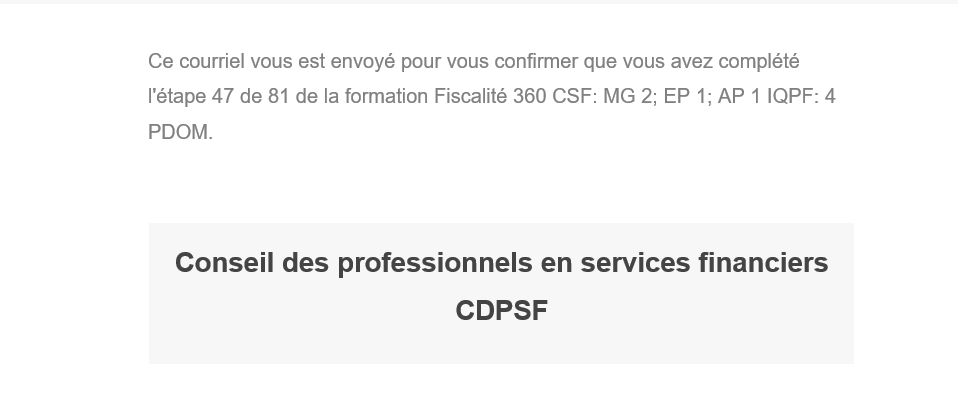 Lorsque votre formation sera complétée, vous recevrez le courriel suivant :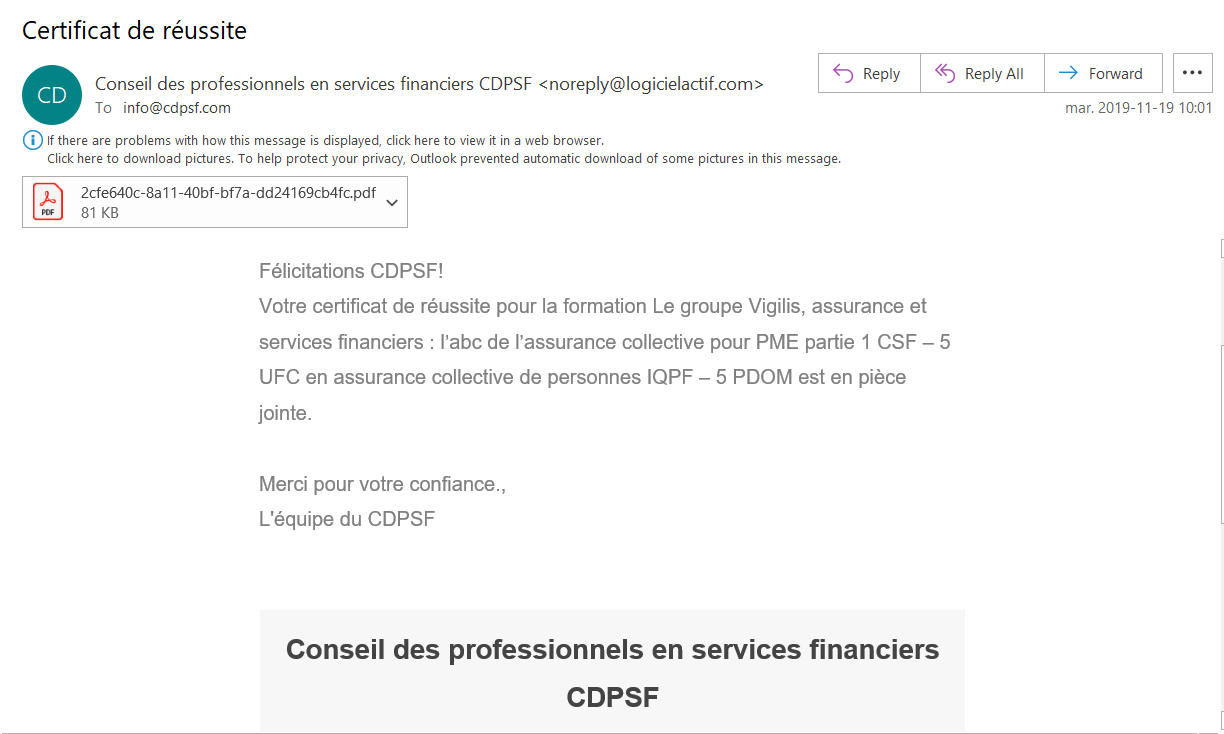 Ci-dessous, vous trouverez un exemple du certificat. 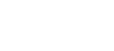 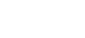 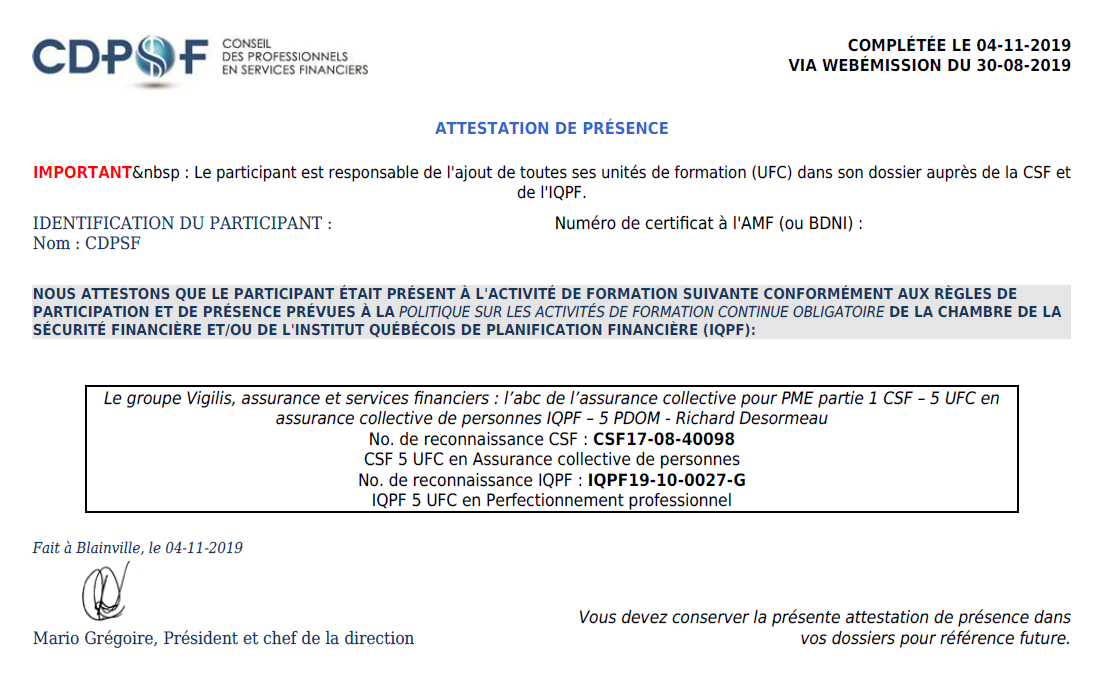 